Приложение №1к решению Собрания муниципального образования «Холмский городской округ»от 26.01.2023 г. № 62/6-529ПРОЕКТ РЕШЕНИЯСОБРАНИЯ МУНИЦИПАЛЬНОГО ОБРАЗОВАНИЯ«ХОЛМСКИЙ ГОРОДСКОЙ ОКРУГ»СОБРАНИЕмуниципального образования«Холмский городской округ»РЕШЕНИЕот _____________ № __________В соответствии с Законом Сахалинской области от 09.06.2022 № 40-ЗО «О внесении изменений в Устав Сахалинской области», руководствуясь пунктом 1 части 1 статьи 30 Устава муниципального образования «Холмский городской округ», Собрание муниципального образования «Холмский городской округ»РЕШИЛО:1. Внести в Устав муниципального образования «Холмский городской округ» следующее изменение:1) статью 71 изложить в следующей редакции:«1. Губернатор Сахалинской области: 1) вправе вынести предупреждение, объявить выговор мэру Холмского городского округа за неисполнение или ненадлежащее исполнение обязанностей по обеспечению осуществления органами местного самоуправления отдельных государственных полномочий, переданных органам местного самоуправления федеральными законами и (или) законами Сахалинской области;2) вправе отрешить от должности мэра Холмского городского округа в случае, если в течение месяца со дня вынесения Губернатором Сахалинской области предупреждения, объявления выговора мэру Холмского городского округа в соответствии с пунктом 1 части 1 настоящей статьи мэром Холмского городского округа не были приняты в пределах своих полномочий меры по устранению причин, послуживших основанием для вынесения ему предупреждения, объявления выговора;3) вправе обратиться в Собрание Холмского городского округа с инициативой об удалении мэра Холмского городского округа в отставку, в том числе в случае систематического недостижения показателей для оценки эффективности деятельности органов местного самоуправления в порядке, установленном федеральным законом об общих принципах организации местного самоуправления.2. Губернатор Сахалинской области издает правовой акт об отрешении от должности мэра Холмского городского округа в случае:1) издания мэром Холмского городского округа нормативного правового акта, противоречащего Конституции Российской Федерации, федеральным конституционным законам, федеральным законам, Уставу и законам Сахалинской области, настоящему Уставу, если такие противоречия установлены соответствующим судом, а мэр Холмского городского округа в течение двух месяцев со дня вступления в силу решения суда либо в течение иного предусмотренного решением суда срока не принял в пределах своих полномочий мер по исполнению решения суда;2) совершения мэром Холмского городского округа действий, в том числе издания им правового акта, не носящего нормативного характера, влекущих нарушение прав и свобод человека и гражданина, угрозу единству и территориальной целостности Российской Федерации, национальной безопасности Российской Федерации и ее обороноспособности, единству правового и экономического пространства Российской Федерации, нецелевое использование межбюджетных трансфертов, имеющих целевое назначение, бюджетных кредитов, нарушение условий предоставления межбюджетных трансфертов, бюджетных кредитов, полученных из других бюджетов бюджетной системы Российской Федерации, если это установлено соответствующим судом, а мэр Холмского городского округа не принял в пределах своих полномочий мер по исполнению решения суда.3. Срок, в течение которого Губернатор Сахалинской области издает правовой акт об отрешении от должности мэра Холмского городского округа, не может быть менее одного месяца со дня вступления в силу последнего решения суда, необходимого для издания указанного акта, и не может превышать шести месяцев со дня вступления в силу этого решения суда.4. Мэр Холмского городского округа, в отношении которого Губернатором Сахалинской области был издан правовой акт об отрешении от должности, вправе обжаловать данный правовой акт в судебном порядке в течение 10 дней со дня его официального опубликования.2. Решение вступает в силу после его государственной регистрации в установленном законом порядке и последующего опубликования в газете «Холмская панорама».3. Контроль за исполнением настоящего решения возложить на мэра муниципального образования «Холмский городской округ» (Д.Г. Любчинов).Председатель Собраниямуниципального образования«Холмский городской округ»							Е.И. СилкинаМэр муниципального образования«Холмский городской округ»							Д.Г. ЛюбчиновО внесении дополнений в Устав муниципального образования «Холмский городской округ»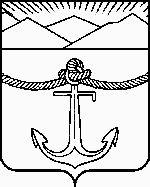 